NAV Hareid-Ulstein-Sande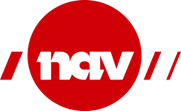 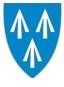 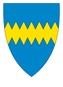 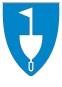 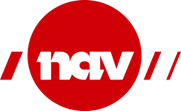 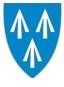 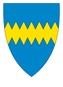 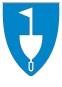 Kjøpmannsgata 166060 HareidTelefon 55 55 33 33SØKNAD OM SOSIALHJELPPERSONALIA TIL SØKAREtternamn / fornamn Adresse Postnr. ____________	Poststad  ______________	Statborgerskap  _______________________Kontonr.    __ __ __ __ __ __ __ __ __ __ __ 	Fødselsnr. __  __  __  __  __  __  __  __  __  __  __  __  __ Sivilstand	    Einsleg	Gift 	Sambuar	Separert/skilt	Enke /enkemann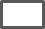 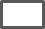 PERSONALIA TIL EKTEFELLE / SAMBUAR Etternamn / fornamn Fødselsnr   __  __  __  __  __  __  __  __  __  __  __  __  __ Beskriv___________________________________________________________________________________________________________________________________________________________________________________________________________________________________________________________________________________________________________________________________________________________________________________________________________________________________________________5. DOKUMENTASJON SOM MÅ INNLEVERAST MED SØKNAD Saldoutskrift for alle konti Husleigekontrakt, dersom tidligare ikkje innlevert Skattemelding Straumutgifter               I arbeid	             Arbeidssøkar	               I arbeidArbeidssøkar               Delvis arbeid	             Utan arbeid	                        Delvis arbeid/utan arbeid               AAP	                                    Ikkje reell arbeidssøkar                                    AAP/Ikkje arbeidssøkar               Student	             Anna	                Student/annaER DU / DYKK I KONTAKT MED ANDRE DELAR AV HJELPEAPPERATET? VISST JA, KVEN? _____________________________________________________________________________________________________________________________________________________________________________________________________________________________________________________________________OPPLYSNINGAR AV BETYDNING FOR SØKNADEN___________________________________________________________________________________________________________________________________________________________________________________________________________________________________________________________________________________________________________________________________________________________________________________________________________________________________________________SAMTYKKEERKLÆRINGEg samtykkar til at NAV Hareid-Ulstein-Sande kan utveksle informasjon med samarbeidspartar eller institusjonar i den grad det er naudsynt forå behandle søknaden, jf. Forvaltningslova § 13. Eg samtykkar også i at NAV Hareid-Ulstein-Sande kan innhente opplysningar frå offentlege og private aktørar dersom dette vert ansett som naudsynt for behandling av søknaden. Eg samtykkar at betaling kan gjerast direkte til kreditor: husleige                   straumrekningbehandlar (f.eks lege, tannlege, spesialisthelseteneste)                   anna, beskriv:  _____________________________________________________	 ____________________	_____________________Stad og dato	Søkar si underskrift	Ektefelle /sambuars underskriftUnntatt offentlighet etter Ofl. § 13 jf. Forvaltningsloven   §13, 1. ledd3. BARN: NAMN	         FORSØRGELSESGRAD %FØDSELSNR (11 SIFFER)4. KVA SØKAST DET HJELP TIL?6. BOLIGFORHOLD             Leiger	 Eiger	               Bur hjå føresatteUten fast bopel	 Bufelleskap7. ARBEIDSSITUASJON SØKEREKTEFELLE / SAMBUAR8. ANDRE PRAKTISKE OPPLYSNINGAR8. ANDRE PRAKTISKE OPPLYSNINGAR8. ANDRE PRAKTISKE OPPLYSNINGAR8. ANDRE PRAKTISKE OPPLYSNINGARSøkar	ektefelle /sambuarSøkar	ektefelle /sambuarSøkar	ektefelle /sambuarSøkar	ektefelle /sambuarSøkar	ektefelle /sambuarSender du meldekort?Har du søkt om, eller mottek du statlig bustønad?Har du frikort frå Helfo?Har du søkt om, eller mottek du yting frå NAV?Sender du meldekort?Har du søkt om, eller mottek du statlig bustønad?Har du frikort frå Helfo?Har du søkt om, eller mottek du yting frå NAV?Sender du meldekort?Har du søkt om, eller mottek du statlig bustønad?Har du frikort frå Helfo?Har du søkt om, eller mottek du yting frå NAV?Sender du meldekort?Har du søkt om, eller mottek du statlig bustønad?Har du frikort frå Helfo?Har du søkt om, eller mottek du yting frå NAV?  Ja             Nei                    Ja  Ja             Nei                    Ja  Ja             Nei                    Ja  Ja             Nei                    Ja        Nei9. ØKONOMISKE OPPLYSNINGAR9. ØKONOMISKE OPPLYSNINGAR9. ØKONOMISKE OPPLYSNINGAR9. ØKONOMISKE OPPLYSNINGARInntekt per månadSøkar             Ektefe             Ektefe             Ektefelle/sambuar	Dokumentasjonlle/sambuar	Dokumentasjonlle/sambuar	Dokumentasjonlle/sambuar	DokumentasjonBrutto arbeidsinntektYtingar frå NAVStudielån og stipend Barnebidrag / ektefellebidragBarnetrygdBustønad frå HusbankenGrunnstønad og hjelpestøndAndre inntekter (f.eks leigeinntekter)Utgifter per månadSøkarSøkarSøkar             Ektefelle/sambuar	Dokumentasjonlle/sambuar	Dokumentasjonlle/sambuar	Dokumentasjonlle/sambuar	DokumentasjonHusleigeStraumSFOBarnehageInnbo- og bustadforsikring (spesifiser)Kommunale avgifterSSRBarnebidragAndre utgifterFormue (kronebeløp)SøkarSøkarSøkar             Ektefelle/sambuar	Dokumentasjonlle/sambuar	Dokumentasjonlle/sambuar	Dokumentasjonlle/sambuar	DokumentasjonBustadHytteBilBåt InnskuddskontoAnnaGjeld og avbetalingsavtalarSøkarSøkarSøkar             Ektefelle/sambuar	Dokumentasjonlle/sambuar	Dokumentasjonlle/sambuar	Dokumentasjonlle/sambuar	DokumentasjonBoliglån renterBoliglån avdragBillånStudielånBidragsgjeldKredittkortgjeldInkassogjeldAnna